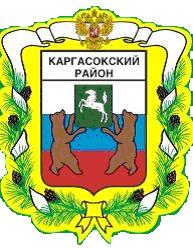 МУНИЦИПАЛЬНОЕ ОБРАЗОВАНИЕ «Каргасокский район»ТОМСКАЯ ОБЛАСТЬДУМА КАРГАСОКСКОГО РАЙОНАВ соответствии с пунктом 4.3, пунктом 4.4 Положения о звании «Почетный гражданин Каргасокского района», утвержденного решением Думы Каргасокского района от 09.08.2007 № 258 «Об утверждении Положения о звании «Почетный гражданин Каргасокского района»», рассмотрев заявление Почетного гражданина Каргасокского района Гришаева Василия Петровича о возмещении финансовых расходов, потраченных на лечение в санаторно-курортной организации ЦР «Ключи» Томской области  Дума Каргасокского района РЕШИЛА:1.Выплатить Почетному гражданину Каргасокского района Гришаеву Василию Петровичу разовую материальную помощь в размере 39701 (тридцать девять тысяч семьсот один рубль). 2.Контроль за исполнением настоящего решения возложить на правовой комитет Думы Каргасокского района.                                                      РЕШЕНИЕ                                                       РЕШЕНИЕ                                                       РЕШЕНИЕ 10.11.2022с. Каргасок№ 159             О выплате разовой материальной помощи Почетному гражданину Каргасокского района Гришаеву В.П. Председатель Думы  Каргасокского района                                                                                                И.В. КиринГлава Каргасокского района                         А.П. Ащеулов